FIOLFERROVIA DE INTEGRAÇÃO OESTE-LESTELote 06F-SCONSÓRCIO FERROVIA DE INTEGRAÇÃOContrato: 059/2010AS BUILT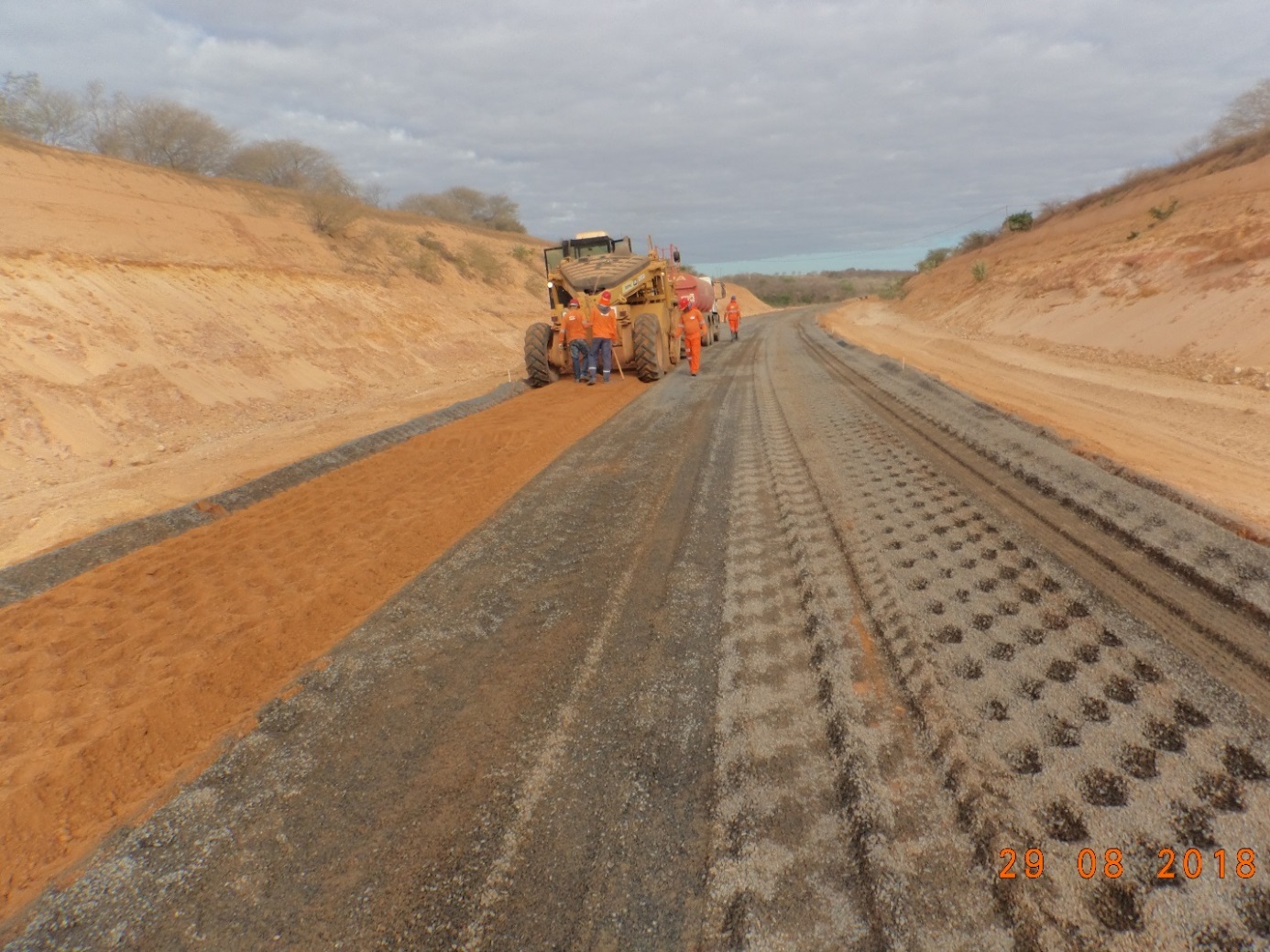 TOMO ICONSIDERAÇÕES GERAIS E AS BUILT DE TERRAPLANAGEM (PARTE 01)FIOLFERROVIA DE INTEGRAÇÃO OESTE-LESTELote 06F-SCONSÓRCIO FERROVIA DE INTEGRAÇÃOContrato: 059/2010AS BUILT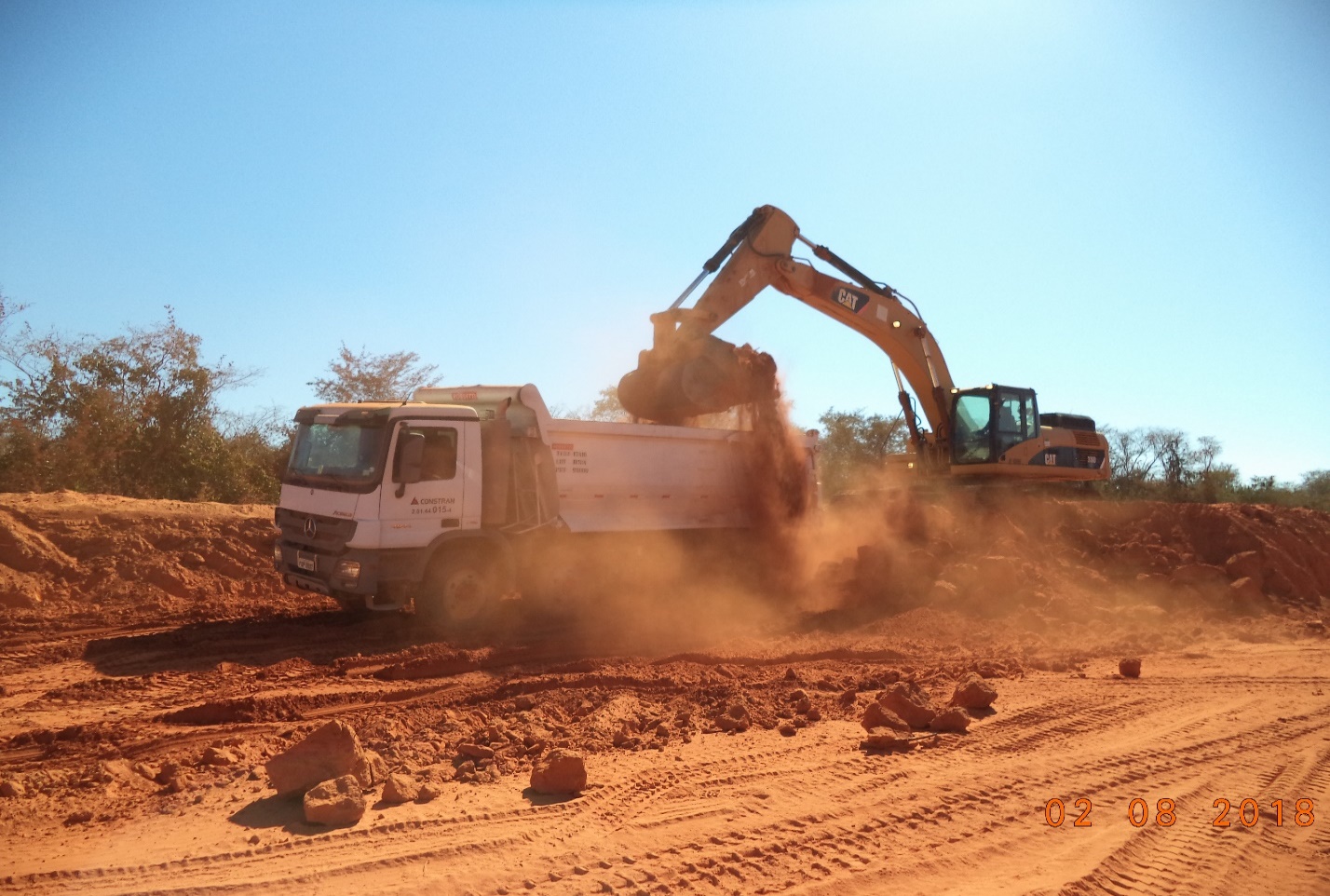 TOMO IIAS BUILT DE TERRAPLANAGEM (PARTE 02)FIOLFERROVIA DE INTEGRAÇÃO OESTE-LESTELote 06F-SCONSÓRCIO FERROVIA DE INTEGRAÇÃOContrato: 059/2010AS BUILT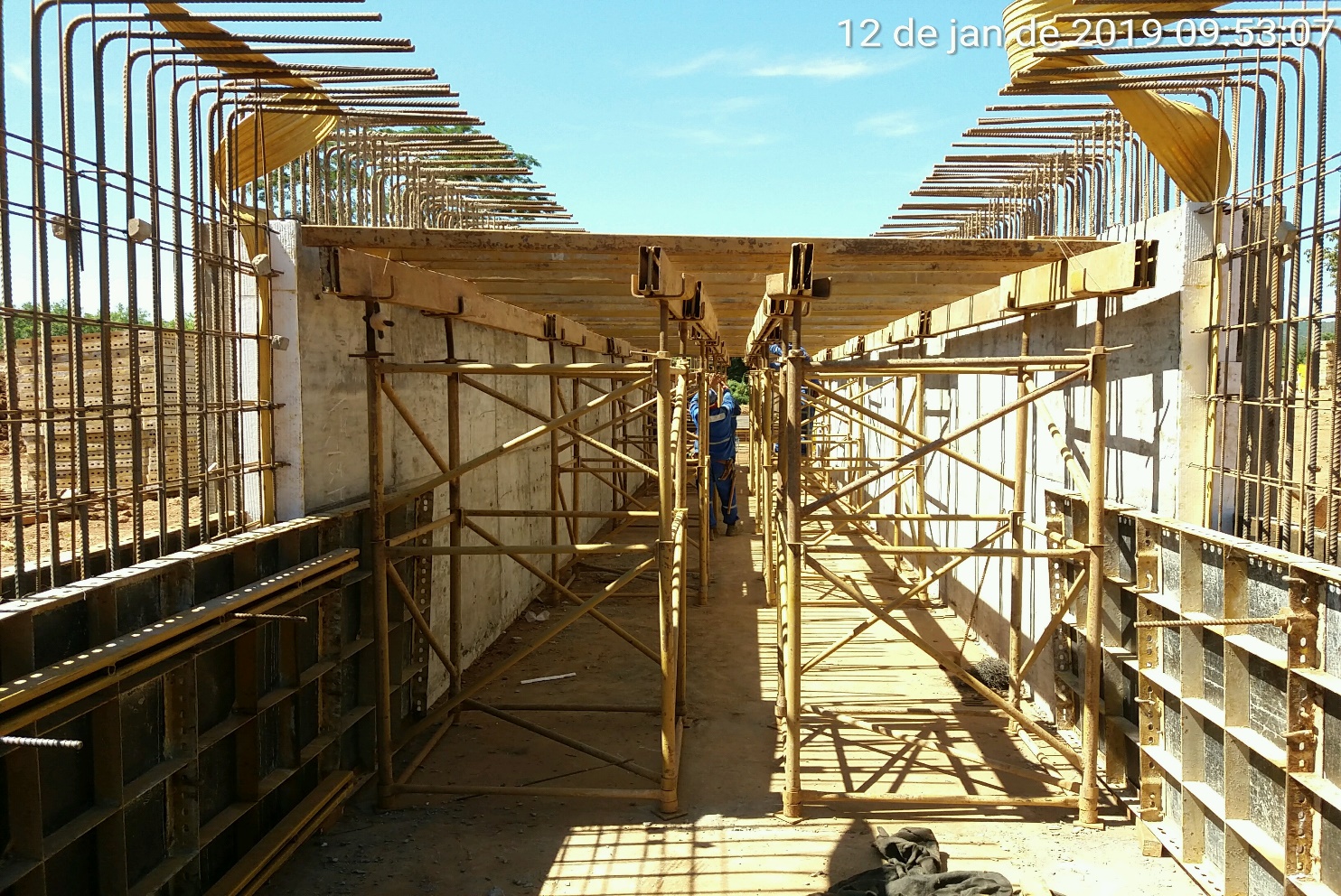 TOMO IIIAS BUILT DE DRENAGEM, OBRAS DE ARTE CORRENTE, OBRAS COMPLEMENTARES, OBRAS DE ARTE ESPECIAIS E MEIO AMBIENTE (PARTE 03)